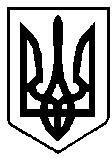 УКРАЇНАВИКОНАВЧИЙ КОМІТЕТ вараської МІСЬКОЇ РАДИРІВНЕНСЬКОЇ ОБЛАСТІМайдан Незалежності 1, м.Вараш, 34400,  тел. /факс (03636) 2-45-19e-mail: rada@varash.rv.gov.ua  Код ЄДРПОУ 03315879П Р О Т О К О Л   № 4засідання  виконавчого  комітету 							      Від 14 квітня 2020 року							Засідання розпочалося о 14.15 год.							Засідання закінчилося  о 15.40 год.	 					                Мала зала засіданьПрисутні  на  засіданні члени виконкому:1. Анощенко С.І. – міський голова, вів засідання2. Бірук Б.І.3. Зосимчук А.П.4. Зубрецька Н.О.5. Когут О.С.6. Коцюбинський О.В.7. Мензул О.П.8. Мушик С.В.9. Решетицький С.А.10. Хондока Р.В.Відсутні:   1. Коровкін В.О.2. Назарчук Л.М.Взяли участь у засіданні:Базелюк О.П.	-  начальник відділу організаційної роботи  та           загальних питань виконавчого комітетуКеллер В.Г.	- директор КП «Бюро технічної інвентаризації» м.Вараш Коваль І.П.		- начальник планово-економічного відділу КП 						«Управляюча компанія «Житлокомунсервіс» ВМРКовбасюк Л.С.	- головний спеціаліст з обліку житла виконавчого комітетуКонцевич Н.І.	- економіст планово-економічного відділу КМКПЛяскун Р.М.	-  заступник начальника відділу економіки виконавчого комітетуМізюк І.Г.	- начальник відділу з питань НС та ЦЗН виконавчого                            комітетуСавченко І.І.	- начальник відділу майна комунальної власності міста виконавчого комітетуСтадник Н.О.	- директор КП «Агенство нерухомості «Перспектива»Турук Р.В.	- начальник управління праці та соціального захисту населення виконавчого комітету 		Присутні на засіданні:Гончар О.М.	- головний бухгалтер КП «УК «Житлокомунсервіс» ВМРДембовська О.В.	- начальник планово-економічного відділу КМКПДехтяр О.А.          - начальник ЦТПК ВП «РАЕС»Коломієць В.М.	-  прес-секретар, помічник міського головиКравчук О.С.	- заступник начальника юридичного відділу виконавчого 			комітетуКречик А.І.	- заступник міського голови з питань діяльності виконавчих                             органів радиМартинюк П.С.	- депутат обласної радиТарасюк О.В.	- заступник директора КП «УК «Житлокомунсервіс» ВМРШумра А.О.	- начальник відділу фінансово-господарського забезпечення, головний бухгалтер виконавчого комітетуПОРЯДОК ДЕННИЙ:	1. Про розгляд звіту щодо виконання фінансового плану комунального підприємства «Бюро технічної інвентаризації» міста Вараш за 2019 рік (№85 від 25.03.2020).	2. Про розгляд звіту щодо виконання фінансового плану Кузнецовського міського комунального підприємства Вараської міської ради за 2019 рік (№86 від 25.03.2020).	3. Про розгляд звіту щодо виконання фінансового плану комунального підприємства «Управляюча компанія «Житлокомунсервіс» Вараської міської ради за 2019 рік (№87 від 25.03.2020).		4. Про розгляд звіту щодо виконання фінансового плану комунального підприємства Кузнецовської міської ради «Агентство нерухомості «Перспектива» за 2019 рік (№88 від 25.03.2020).	5. Про встановлення лімітів споживання теплової і електричної енергії, води бюджетними установами, що фінансуються з бюджету Вараської міської об’єднаної територіальної громади на 2020 рік (№115 від 10.04.2020).	6. Про внесення змін до рішення виконавчого комітету від 03.03.2016 № 33«Про створення опікунської ради з питань забезпечення прав та інтересів повнолітніх осіб, які потребують опіки та піклування та затвердження положення про неї» (№100 від 31.03.2020).	7. Про внесення змін до рішення виконавчого комітету від 28.02.2020 №24 «Про організацію та проведення в м.Вараш та с.Заболоття призову громадян на строкову військову службу до Збройних Сил України та інших військових формувань у 2020 році» (№95 від 27.03.2020).	8. Про закінчення опалювального сезону 2019-2020 років на території Вараської міської об’єднаної територіальної громади (№116 від 10.04.2020).	9. Про підготовку та проведення конкурсу на надання послуг з вивезення твердих побутових відходів на території Вараської міської об’єднаної територіальної громади (№119 від 10.04.2020).	10. Про надання дозволу КП «Агенство нерухомості «Перспектива» на розміщення об’єкта зовнішньої реклами в м.Вараш (№101 від 31.03.2020).	11. Про надання дозволу КП «Агенство нерухомості «Перспектива» на розміщення об’єкта зовнішньої реклами в м.Вараш (№102 від 31.03.2020).	12. Про надання дозволу КП «Агенство нерухомості «Перспектива» на розміщення об’єкта зовнішньої реклами в м.Вараш (№103 від 31.03.2020).	13. Про надання дозволу КП «Агенство нерухомості «Перспектива» на розміщення об’єкта зовнішньої реклами в м.Вараш (№104 від 31.03.2020).	14. Про надання дозволу КП «Агенство нерухомості «Перспектива» на розміщення об’єкта зовнішньої реклами в м.Вараш (№105 від 31.03.2020).	15. Про надання дозволу КП «Агенство нерухомості «Перспектива» на розміщення об’єкта зовнішньої реклами в м.Вараш (№106 від 31.03.2020).	16. Про надання дозволу КП «Агенство нерухомості «Перспектива» на розміщення об’єкта зовнішньої реклами в м.Вараш (№107 від 31.03.2020).	17. Про надання дозволу КП «Агенство нерухомості «Перспектива» на розміщення об’єкта зовнішньої реклами в м.Вараш (№108 від 31.03.2020).	18. Про надання дозволу КП «Агенство нерухомості «Перспектива» на розміщення об’єкта зовнішньої реклами в м.Вараш (№109 від 31.03.2020).	19. Про надання дозволу КП «Агенство нерухомості «Перспектива» на розміщення об’єкта зовнішньої реклами в м.Вараш (№110 від 31.03.2020).	20. Про реєстрацію права комунальної власності на нежитлове приміщення №27 за адресою: м.Вараш, м-н Будівельників, буд.4 корп.1 (№111 від 10.04.2020).	21. Про реєстрацію права комунальної власності на нежитлове приміщення №2 за адресою: м.Вараш, м-н Перемоги, буд.12Г (№112 від 10.04.2020).	22. Про реєстрацію права комунальної власності на нежитлове приміщення №151 за адресою: м.Вараш, м-н Будівельників, буд.3 (№113 від 10.04.2020).	23. Про реєстрацію права комунальної власності на нежитлове приміщення №65 за адресою: м.Вараш, м-н Перемоги, буд.32б (№114 від 10.04.2020).	24. Про надання жилого приміщення (№89 від 26.03.2020).	25. Про прийняття на квартирний облік громадянина Клусека В.І. (№90 від 26.03.2020).	26. Про внесення змін до облікової справи Омельянчука В.В., який потребує поліпшення житлових умов (№91 від 26.03.2020).	27. Про прийняття на квартирний облік громадянки Вознюк Н.М. (№92 від 26.03.2020).	28. Про включення до списку осіб, які користуються правом першочергового одержання жилих приміщень громадянина Омельянчука В.В. (№93 від 26.03.2020).	29. Про зняття з квартирного обліку громадянина Пашка М.П. (№94 від 26.03.2020).	30. Про зняття з квартирного обліку громадянки Гордійчук Л.С. (№96 від 30.03.2020).	31. Про зняття з квартирного обліку громадянки Федінчик С.С. (№97 від 30.03.2020).	32. Про зняття з квартирного обліку громадянки Климук Г.О. (№98 від 30.03.2020).	33. Про зняття з квартирного обліку громадянина Стельмаха П.В. (№99 від 30.03.2020).Голосували за основу: за – 10; проти – 0; утримались – 0.Анощенко С.І., міський голова,  запропонував, за пропозиціями керівників відділів та управлінь, внести зміни в порядок денний:виключити питання під №7 «Про внесення змін до рішення виконавчого комітету від 28.02.2020 №24 «Про організацію та проведення в м.Вараш та с.Заболоття призову громадян на строкову військову службу до Збройних Сил України та інших військових формувань у 2020 році» (№95 від 27.03.2020).Голосували за пропозицію: за – 10; проти – 0; утримались – 0.доповнити наступними питаннями:1. Про реєстрацію права комунальної власності на нежитлове приміщення №38 за адресою: м.Вараш, м-н Перемоги, буд.33а	 (№117 від 10.04.2020).Голосували за пропозицію: за – 10; проти – 0; утримались – 0.2. Про затвердження заходів з підготовки господарського комплексу Вараської міської об’єднаної територіальної громади до роботи в осінньо-зимовий період 2020-2021 року (№118 від 10.04.2020).Голосували за пропозицію: за – 10; проти – 0; утримались – 0.3. Про внесення змін в рішення виконавчого комітету від 12.04.2019 №67 «Про затвердження конкурсного комітету з визначення автомобільних перевізників на міських автобусних маршрутах загального користування в м.Вараш»(№120 від 13.04.2020).Голосували за пропозицію: за – 10; проти – 0; утримались – 0.4. Про видачу та передачу матеріальних цінностей, придбаних за рахунок коштів резервного фонду міського бюджету за КПКВК МБ 0218110 (№122 від 14.04.2020).Голосували за пропозицію: за – 10; проти – 0; утримались – 0.                                     ВИРІШИЛИ: підтримати пропозиції.Голосували за порядок денний в цілому: за–10; проти–0; утримались–0.	СЛУХАЛИ: 1. Про розгляд звіту щодо виконання фінансового плану комунального підприємства «Бюро технічної інвентаризації» міста Вараш за 2019 рікДоповідав: В. Келлер, директор КП «Бюро технічної інвентаризації» м.ВарашГолосували: за – 10; проти – 0; утримались – 0.ВИРІШИЛИ: рішення №88  додається.СЛУХАЛИ: 2. Про розгляд звіту щодо виконання фінансового плану Кузнецовського міського комунального підприємства Вараської міської ради за 2019 рікДоповідала: Н. Концевич, економіст планово-економічного відділу КМКПВИСТУПИЛИ: С.Анощенко, Н.Зубрецька, О.Мензул, А.Зосимчук, які обговорили проблемні питання підприємства, зокрема, наявність великих боргів (збитків), відсутність плану заходів по виведенню підприємства з кризи, значні витрати на адмінкорпус, збільшені штати.Голосували: за – 10; проти – 0; утримались – 0.ВИРІШИЛИ: рішення №89  додається.СЛУХАЛИ: 3. Про розгляд звіту щодо виконання фінансового плану комунального підприємства «Управляюча компанія «Житлокомунсервіс» Вараської міської ради за 2019 рікДоповідала: І. Коваль, начальник планово-економічного відділу КП 				«Управляюча компанія «Житлокомунсервіс» ВМРВИСТУПИЛИ: Н.Зубрецька, С.АнощенкоГолосували: за – 10; проти – 0; утримались – 0.ВИРІШИЛИ: рішення №90  додається.СЛУХАЛИ: 4. Про розгляд звіту щодо виконання фінансового плану комунального підприємства Кузнецовської міської ради «Агентство нерухомості «Перспектива» за 2019 рікДоповідала: Н. Стадник, директор КП «Агенство нерухомості «Перспектива»ВИСТУПИЛИ: Б.Бірук, С.Анощенко, А.ЗосимчукГолосували: за – 10; проти – 0; утримались – 0.ВИРІШИЛИ: рішення №91  додається.СЛУХАЛИ: 5. Про встановлення лімітів споживання теплової і електричної енергії, води бюджетними установами, що фінансуються з бюджету Вараської міської об’єднаної територіальної громади на 2020 рікДоповідала: Р.  Ляскун, заступник начальника відділу економіки виконавчого комітетуВИСТУПИЛА Н.ЗубрецькаГолосували: за – 10; проти – 0; утримались – 0.ВИРІШИЛИ: рішення №92  додається.СЛУХАЛИ: 6. Про внесення змін до рішення виконавчого комітету від 03.03.2016 № 33«Про створення опікунської ради з питань забезпечення прав та інтересів повнолітніх осіб, які потребують опіки та піклування та затвердження положення про неї»Доповідала: Р. Турук, начальник управління праці та соціального захисту населення виконавчого комітетуВИСТУПИВ: О.Мензул 	Голосували: за – 10; проти – 0; утримались – 0.ВИРІШИЛИ: рішення №93  додається.СЛУХАЛИ: 7. Про закінчення опалювального сезону 2019-2020 років на території Вараської міської об’єднаної територіальної громадиДоповідала: І. Савченко, начальник відділу майна комунальної власності міста виконавчого комітетуГолосували за основу: за – 10; проти – 0; утримались – 0.ВИСУПИЛИ: Р.Хондока, О.Дехтяр, С.Решетицький, П.Мартинюк, С.Анощенко, який за результатами обговорення запропонував закінчити опалювальний сезон у місті Вараш 22 квітня 2020 року, у селі Заболоття – 12 травня 2020 року, із зазначенням відповідних дат у пунктах 1, 2 рішення.Голосували за пропозицію: за – 10; проти – 0; утримались – 0. Голосували за рішення в цілому: за – 10; проти – 0; утримались – 0.ВИРІШИЛИ: рішення №94  додається.СЛУХАЛИ: 8. Про підготовку та проведення конкурсу на надання послуг з вивезення твердих побутових відходів на території Вараської міської об’єднаної територіальної громадиДоповідала: І. Савченко, начальник відділу майна комунальної власності міста виконавчого комітетуГолосували: за – 9; проти – 0; утримались – 1.ВИРІШИЛИ: рішення №  додається.СЛУХАЛИ: 9. Про надання дозволу КП «Агенство нерухомості «Перспектива» на розміщення об’єкта зовнішньої реклами в м.ВарашДоповідала: І. Савченко, начальник відділу майна комунальної власності міста виконавчого комітетуВИСТУПИВ: С.АнощенкоГолосували: за – 10; проти – 0; утримались – 0.ВИРІШИЛИ: рішення №96  додається.СЛУХАЛИ: 10. Про надання дозволу КП «Агенство нерухомості «Перспектива» на розміщення об’єкта зовнішньої реклами в м.ВарашДоповідала: І. Савченко, начальник відділу майна комунальної власності міста виконавчого комітетуГолосували: за – 10; проти – 0; утримались – 0.ВИРІШИЛИ: рішення №97  додається.СЛУХАЛИ: 11. Про надання дозволу КП «Агенство нерухомості «Перспектива» на розміщення об’єкта зовнішньої реклами в м.ВарашДоповідала: І. Савченко, начальник відділу майна комунальної власності міста виконавчого комітетуГолосували: за – 10; проти – 0; утримались – 0.ВИРІШИЛИ: рішення №98  додається.СЛУХАЛИ: 12. Про надання дозволу КП «Агенство нерухомості «Перспектива» на розміщення об’єкта зовнішньої реклами в м.ВарашДоповідала: І. Савченко, начальник відділу майна комунальної власності міста виконавчого комітетуГолосували: за – 10; проти – 0; утримались – 0.ВИРІШИЛИ: рішення №99  додається.СЛУХАЛИ: 13. Про надання дозволу КП «Агенство нерухомості «Перспектива» на розміщення об’єкта зовнішньої реклами в м.ВарашДоповідала: І. Савченко, начальник відділу майна комунальної власності міста виконавчого комітетуГолосували: за – 10; проти – 0; утримались – 0.ВИРІШИЛИ: рішення №100  додається.СЛУХАЛИ: 14. Про надання дозволу КП «Агенство нерухомості «Перспектива» на розміщення об’єкта зовнішньої реклами в м.ВарашДоповідала: І. Савченко, начальник відділу майна комунальної власності міста виконавчого комітетуГолосували: за – 10; проти – 0; утримались – 0.ВИРІШИЛИ: рішення №101  додається.СЛУХАЛИ: 15. Про надання дозволу КП «Агенство нерухомості «Перспектива» на розміщення об’єкта зовнішньої реклами в м.ВарашДоповідала: І. Савченко, начальник відділу майна комунальної власності міста виконавчого комітетуГолосували: за – 10; проти – 0; утримались – 0.ВИРІШИЛИ: рішення №102  додається.СЛУХАЛИ: 16. Про надання дозволу КП «Агенство нерухомості «Перспектива» на розміщення об’єкта зовнішньої реклами в м.ВарашДоповідала: І. Савченко, начальник відділу майна комунальної власності міста виконавчого комітетуГолосували: за – 10; проти – 0; утримались – 0.ВИРІШИЛИ: рішення №103  додається.СЛУХАЛИ: 17. Про надання дозволу КП «Агенство нерухомості «Перспектива» на розміщення об’єкта зовнішньої реклами в м.ВарашДоповідала: І. Савченко, начальник відділу майна комунальної власності міста виконавчого комітетуГолосували: за – 10; проти – 0; утримались – 0.ВИРІШИЛИ: рішення №104  додається.СЛУХАЛИ: 18. Про надання дозволу КП «Агенство нерухомості «Перспектива» на розміщення об’єкта зовнішньої реклами в м.ВарашДоповідала: І. Савченко, начальник відділу майна комунальної власності міста виконавчого комітетуГолосували: за – 10; проти – 0; утримались – 0.ВИРІШИЛИ: рішення №105  додається.СЛУХАЛИ: 19. Про реєстрацію права комунальної власності на нежитлове приміщення №27 за адресою: м.Вараш, м-н Будівельників, буд.4 корп.1  Доповідала: І. Савченко, начальник відділу майна комунальної власності міста виконавчого комітетуВИСТУПИВ: С.АнощенкоГолосували: за – 10; проти – 0; утримались – 0.ВИРІШИЛИ: рішення №106  додається.СЛУХАЛИ: 20. Про реєстрацію права комунальної власності на нежитлове приміщення №2 за адресою: м.Вараш, м-н Перемоги, буд.12ГДоповідала: І. Савченко, начальник відділу майна комунальної власності міста виконавчого комітетуВИСТУПИЛИ: В.Келлер, О.МензулГолосували: за – 10; проти – 0; утримались – 0.ВИРІШИЛИ: рішення №107  додається.СЛУХАЛИ: 21. Про реєстрацію права комунальної власності на нежитлове приміщення №151 за адресою: м.Вараш, м-н Будівельників, буд.3Доповідала: І. Савченко, начальник відділу майна комунальної власності міста виконавчого комітетуВИСТУПИВ: Б.БірукГолосували: за – 10; проти – 0; утримались – 0.ВИРІШИЛИ: рішення №108  додається.СЛУХАЛИ: 22. Про реєстрацію права комунальної власності на нежитлове приміщення №65 за адресою: м.Вараш, м-н Перемоги, буд.32бДоповідала: І. Савченко, начальник відділу майна комунальної власності міста виконавчого комітетуВИСТУПИЛИ: О.Мензул, С.АнощенкоГолосували: за – 9; проти – 0; утримались – 1.ВИРІШИЛИ: рішення №109  додається.СЛУХАЛИ: 23. Про надання жилого приміщенняДоповідала: Л. Ковбасюк, головний спеціаліст з обліку житла виконавчого 			комітетуВИСТУПИЛИ: О.Мензул, С.АнощенкоГолосували: за – 10; проти – 0; утримались – 0.ВИРІШИЛИ: рішення №110  додається.СЛУХАЛИ: 24.Про прийняття на квартирний облік громадянина Клусека В.І.  Доповідала: Л. Ковбасюк, головний спеціаліст з обліку житла виконавчого комітетуГолосували: за – 10; проти – 0; утримались – 0.ВИРІШИЛИ: рішення №111  додається.СЛУХАЛИ: 25. Про внесення змін до облікової справи Омельянчука В.В., який потребує поліпшення житлових умовДоповідала: Л. Ковбасюк, головний спеціаліст з обліку житла виконавчого комітетуГолосували: за – 10; проти – 0; утримались – 0.ВИРІШИЛИ: рішення №112  додається.СЛУХАЛИ: 26.Про прийняття на квартирний облік громадянки Вознюк Н.М.Доповідала: Л. Ковбасюк, головний спеціаліст з обліку житла виконавчого комітетуГолосували: за – 10; проти – 0; утримались – 0.ВИРІШИЛИ: рішення №113  додається.СЛУХАЛИ: 27. Про включення до списку осіб, які користуються правом першочергового одержання жилих приміщень громадянина Омельянчука В.В.Доповідала: Л. Ковбасюк, головний спеціаліст з обліку житла виконавчого комітетуГолосували: за – 10; проти – 0; утримались – 0.ВИРІШИЛИ: рішення №114  додається.СЛУХАЛИ: 28. Про зняття з квартирного обліку громадянина Пашка М.П.Доповідала: Л. Ковбасюк, головний спеціаліст з обліку житла виконавчого комітетуГолосували: за – 10; проти – 0; утримались – 0.ВИРІШИЛИ: рішення №115  додається.СЛУХАЛИ: 29. Про зняття з квартирного обліку громадянки Гордійчук Л.С.Доповідала: Л. Ковбасюк, головний спеціаліст з обліку житла виконавчого комітетуГолосували: за – 10; проти – 0; утримались – 0.ВИРІШИЛИ: рішення №116  додається.СЛУХАЛИ: 30. Про зняття з квартирного обліку громадянки Федінчик С.С.Доповідала: Л. Ковбасюк, головний спеціаліст з обліку житла виконавчого комітетуГолосували: за – 10; проти – 0; утримались – 0.ВИРІШИЛИ: рішення №117  додається.СЛУХАЛИ: 31. Про зняття з квартирного обліку громадянки Климук Г.О.Доповідала: Л. Ковбасюк, головний спеціаліст з обліку житла виконавчого комітетуГолосували: за – 10; проти – 0; утримались – 0.ВИРІШИЛИ: рішення №118  додається.СЛУХАЛИ: 32.Про зняття з квартирного обліку громадянина Стельмаха П.В.Доповідала: Л. Ковбасюк, головний спеціаліст з обліку житла виконавчого комітету Голосували: за – 10; проти – 0; утримались – 0.ВИРІШИЛИ: рішення №119  додається.СЛУХАЛИ: 33. Про реєстрацію права комунальної власності на нежитлове приміщення №38 за адресою: м.Вараш, м-н Перемоги, буд.33аДоповідала: І. Савченко, начальник відділу майна комунальної власності міста виконавчого комітетуГолосували: за – 9; проти – 0; утримались – 1.ВИРІШИЛИ: рішення №120  додається.СЛУХАЛИ: 34. Про затвердження заходів з підготовки господарського комплексу Вараської міської об’єднаної територіальної громади до роботи в осінньо-зимовий період 2020-2021 рокуДоповідала: І. Савченко, начальник відділу майна комунальної власності міста виконавчого комітетуГолосували: за – 10; проти – 0; утримались – 0.ВИРІШИЛИ: рішення №121  додається.СЛУХАЛИ: 35. Про внесення змін в рішення виконавчого комітету від 12.04.2019 №67 «Про затвердження конкурсного комітету з визначення автомобільних перевізників на міських автобусних маршрутах загального користування в м.Вараш»Доповідала: Р. Ляскун, заступник начальника відділу економіки виконавчого комітетуГолосували: за – 10; проти – 0; утримались – 0.ВИРІШИЛИ: рішення №122  додається.СЛУХАЛИ: 36. Про видачу та передачу матеріальних цінностей, придбаних за рахунок коштів резервного фонду міського бюджету за КПКВК МБ 0218110Доповідала: І. Мізюк, начальник відділу з питань НС та ЦЗН виконавчого                    комітетуВИСТУПИЛИ: А.Шумра, О.Мензул, О.Коцюбинський, Н.Зубрецька, С.Анощенко, який за результатами обговорення запропонував відправити даний проект рішення на доопрацювання.Голосували за пропозицію: за – 10; проти – 0; утримались – 0. ВИРІШИЛИ: відправити проект рішення на доопрацювання.Міський голова						Сергій АНОЩЕНКОКеруючий справами					Борис БІРУК